Persmap PROCESS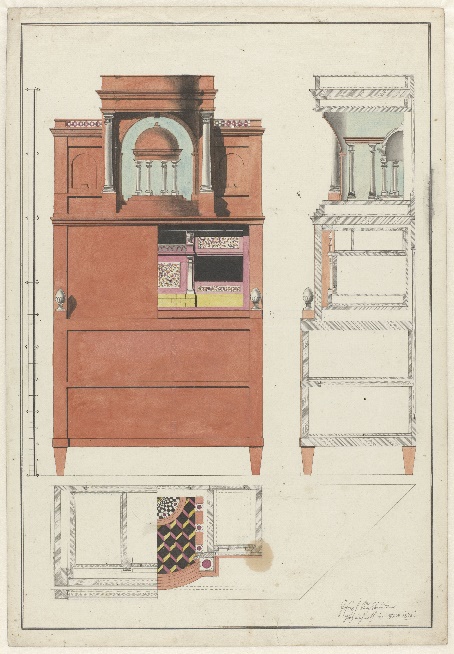 Ontwerp voor een secretaire, Joseph Nussbaumer (verworpen toeschrijving), 1816. Collectie RijksmuseumOntwerp voor een secretaire, Joseph Nussbaumer (verworpen toeschrijving), 1816. Collectie Rijksmuseumhttp://hdl.handle.net/10934/RM0001.COLLECT.531989 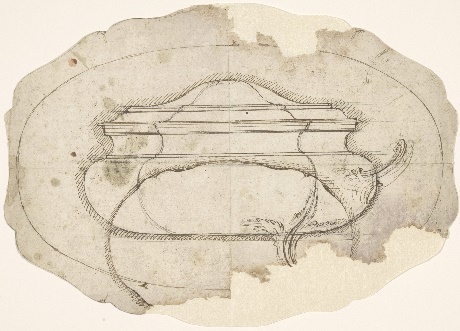 Ontwerp voor een terrine, Luigi Valadier, ca. 1760 - ca. 1770. Collectie RijksmuseumOntwerp voor een terrine, Luigi Valadier, ca. 1760 - ca. 1770. Collectie Rijksmuseumhttp://hdl.handle.net/10934/RM0001.COLLECT.596065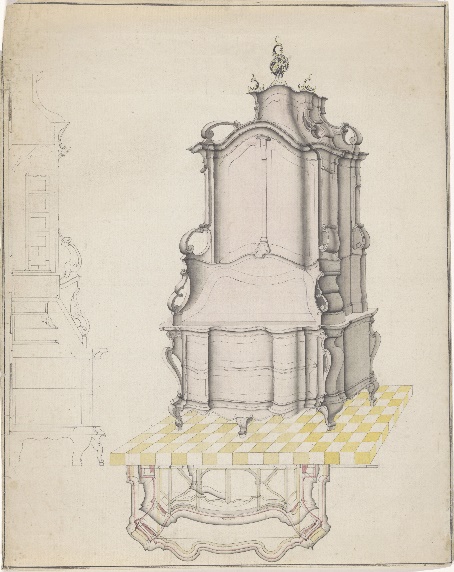 Ontwerp voor een bureau met opstand, anoniem, ca. 1755 - ca. 1770. Collectie RijksmuseumOntwerp voor een bureau met opstand, anoniem, ca. 1755 - ca. 1770. Collectie Rijksmuseumhttp://hdl.handle.net/10934/RM0001.COLLECT.600685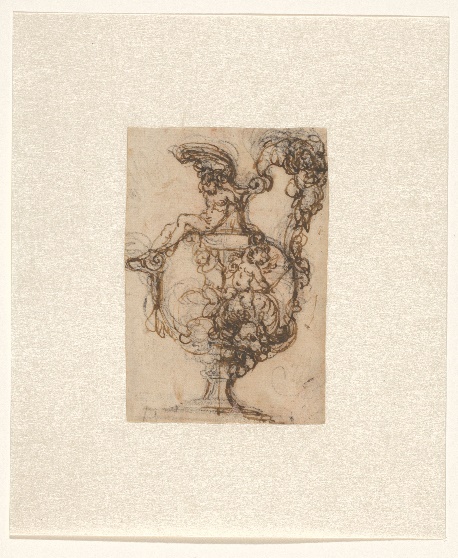 Ontwerp voor een kan met onder de tuit een naakte liggende man en op het lichaam twee naakte jongetjes, anoniem, ca. 1650 - ca. 1670. Collectie RijksmuseumOntwerp voor een kan met onder de tuit een naakte liggende man en op het lichaam twee naakte jongetjes, anoniem, ca. 1650 - ca. 1670. Collectie Rijksmuseumhttp://hdl.handle.net/10934/RM0001.COLLECT.633337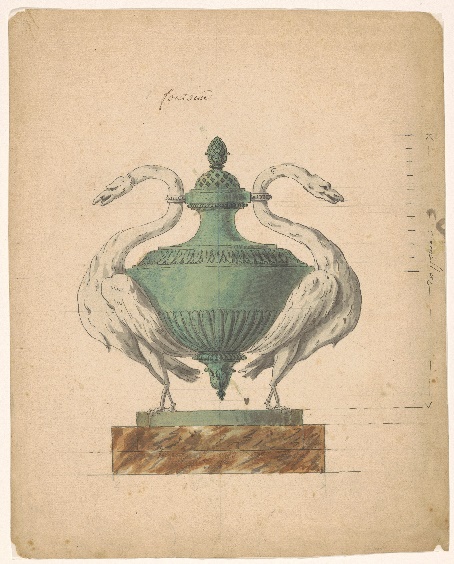 Ontwerptekening voor een gepatineerd bronzen reukvaas, anoniem, ca. 1780. Collectie RijksmuseumOntwerptekening voor een gepatineerd bronzen reukvaas, anoniem, ca. 1780. Collectie Rijksmuseumhttp://hdl.handle.net/10934/RM0001.COLLECT.685763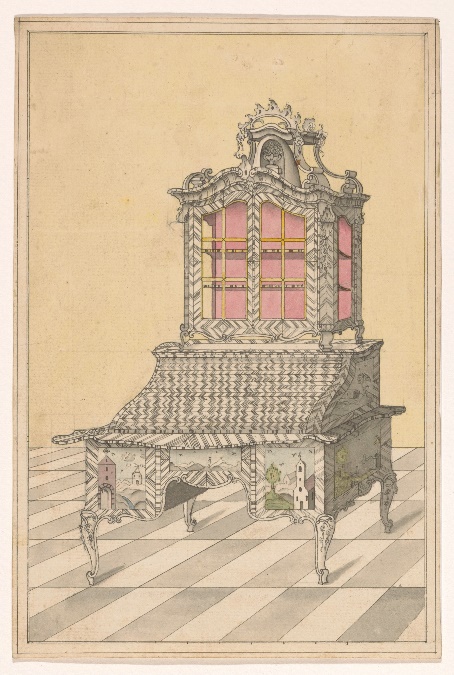 Ontwerp voor een bureau met een vitrineopstand, versierd met marqueterie van landschappen, anoniem, ca. 1760 - ca. 1770. Collectie RijksmuseumOntwerp voor een bureau met een vitrineopstand, versierd met marqueterie van landschappen, anoniem, ca. 1760 - ca. 1770. Collectie Rijksmuseumhttp://hdl.handle.net/10934/RM0001.COLLECT.692884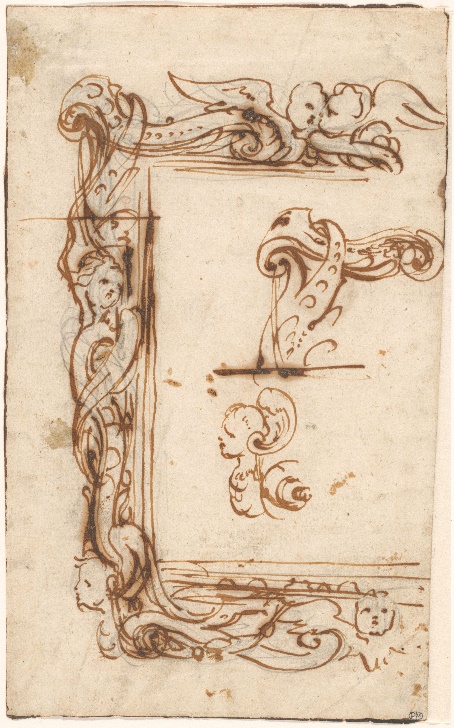 Ontwerp voor een lijst, met een verbeterde oplossing voor de linker bovenhoek en de linker onderhoek, anoniem, ca. 1610 - ca. 1625. Collectie RijksmuseumOntwerp voor een lijst, met een verbeterde oplossing voor de linker bovenhoek en de linker onderhoek, anoniem, ca. 1610 - ca. 1625. Collectie Rijksmuseumhttp://hdl.handle.net/10934/RM0001.COLLECT.719406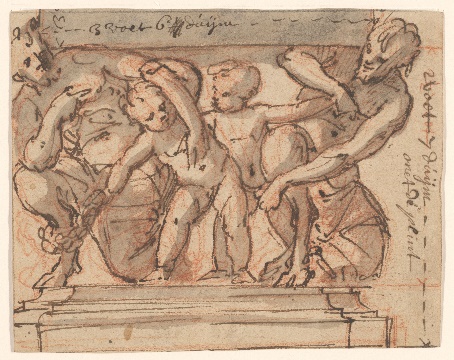 Ontwerp voor een gebeeldhouwde voet, waarschijnlijk voor een kabinet of kist, Michiel van der Voort (I) (toegeschreven aan), ca. 1700. Collectie RijksmuseumOntwerp voor een gebeeldhouwde voet, waarschijnlijk voor een kabinet of kist, Michiel van der Voort (I) (toegeschreven aan), ca. 1700. Collectie Rijksmuseumhttp://hdl.handle.net/10934/RM0001.COLLECT.744828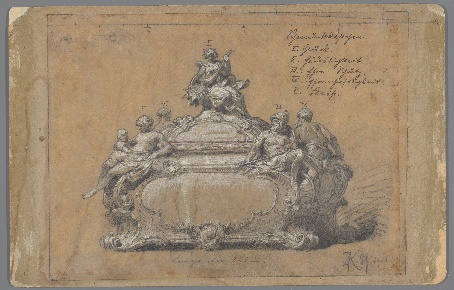 Ontwerp voor een juwelenkist van porselein, Alexander Kips, 1891. Collectie RijksmuseumOntwerp voor een juwelenkist van porselein, Alexander Kips, 1891. Collectie Rijksmuseumhttp://hdl.handle.net/10934/RM0001.COLLECT.745260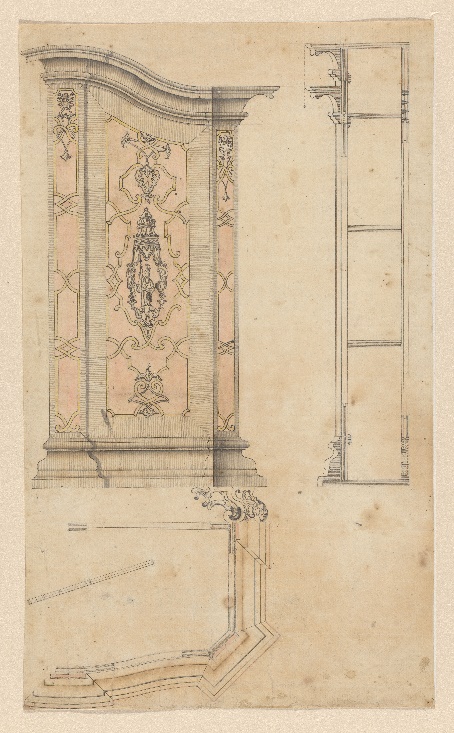 Ontwerp voor een kast met marqueterie van een figuur onder een baldakijn, anoniem, ca. 1740 - ca. 1750. Collectie RijksmuseumOntwerp voor een kast met marqueterie van een figuur onder een baldakijn, anoniem, ca. 1740 - ca. 1750. Collectie Rijksmuseumhttp://hdl.handle.net/10934/RM0001.COLLECT.754861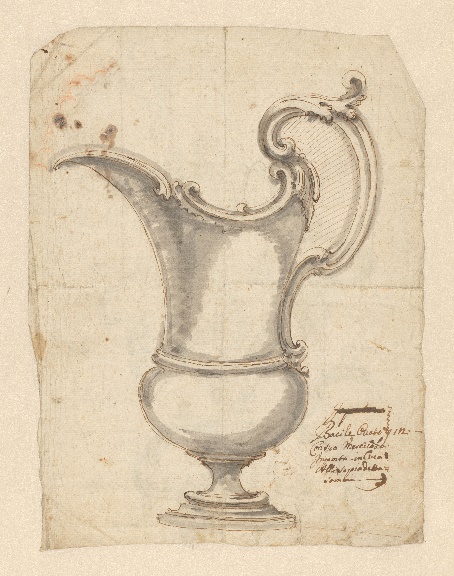 Een kan, anoniem, ca. 1725 - ca. 1740. Collectie RijksmuseumEen kan, anoniem, ca. 1725 - ca. 1740. Collectie Rijksmuseumhttp://hdl.handle.net/10934/RM0001.COLLECT.758249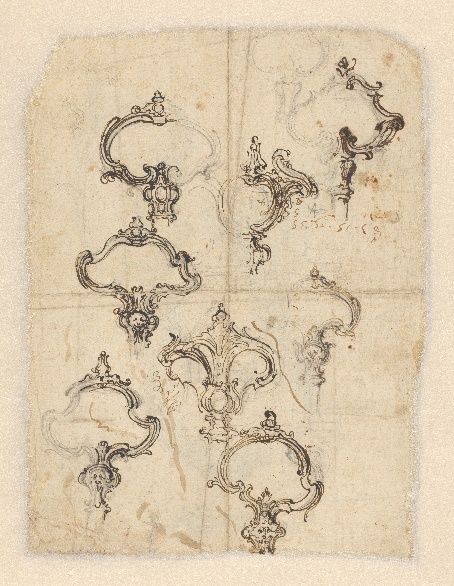 Ontwerpen voor het handvat van een staf of een kraan, anoniem, ca. 1725 - ca. 1740. Collectie RijksmuseumOntwerpen voor het handvat van een staf of een kraan, anoniem, ca. 1725 - ca. 1740. Collectie Rijksmuseumhttp://hdl.handle.net/10934/RM0001.COLLECT.758250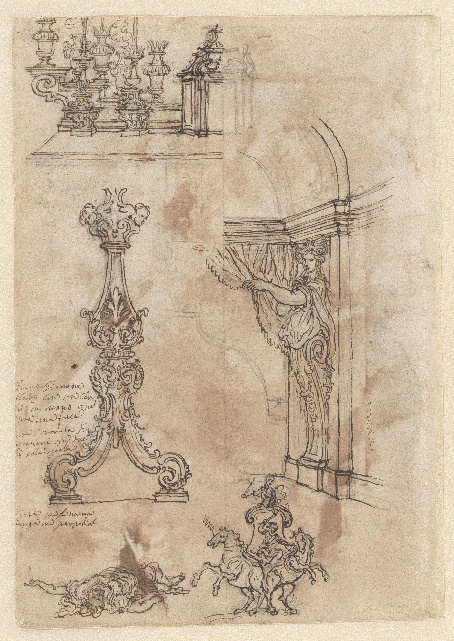 Linkerdeel van een altaar, Giovanni Battista Foggini, ca. 1723 - ca. 1725. Collectie Rijksmuseumhttp://hdl.handle.net/10934/RM0001.COLLECT.772931http://hdl.handle.net/10934/RM0001.COLLECT.772931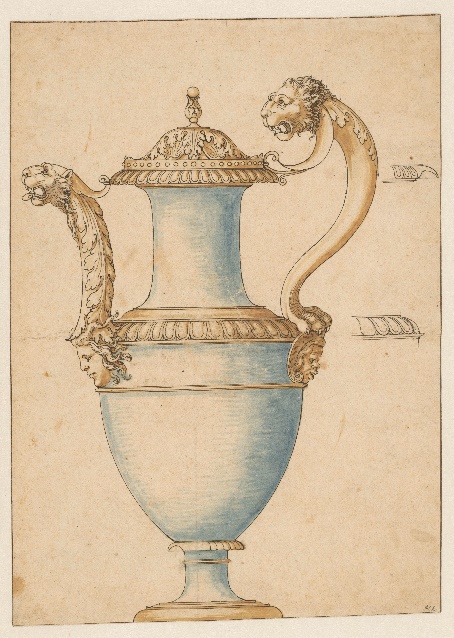 Ontwerp voor een sierkan, Hans Holbein (II), 1500 – 1600. Collectie Rijksmuseumhttp://hdl.handle.net/10934/RM0001.COLLECT.23264http://hdl.handle.net/10934/RM0001.COLLECT.23264